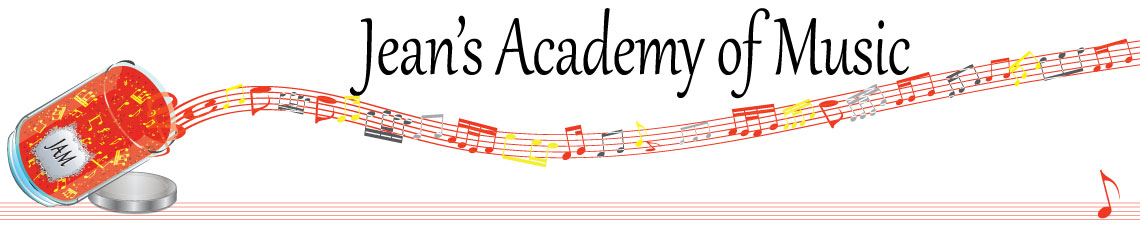 August 2022 “JAM” NEWSLETTERIMPORTANT DATES TO MAKE NOTE OF:September 5	Labour Day				NO LESSONSSeptember 6 - 8	Group Classes (replaces private lesson for those in groups)September 13 & 14	Note below informationOctober 10	Thanksgiving Day			NO LESSONS__________________________________________________________________________________________TuitionTuition for lessons is due at the 1st lesson of September either by CHEQUE, MASTERCARD, VISA, DEBIT, ETRANSFER, or CASH. Not all locations offer debit.When paying by credit card, please be sure to come in at the beginning of the month and at the beginning of your child’s lesson time. If you want to have you your number on hand to be charged at the beginning of each month, please note I assume no responsibility for issues that may occur. The office uses Square and the information is stored there only.When paying by cheque: ten post-dated cheques are required. (September through June.)  The amount will be determined by the office and provided in the registration confirmation letter you will receive in August.The cheques should be dated for the first day of each month from September through June inclusive. It is policy that fees are payable in advance unless other arrangements are made with the office.Cheques: made payable to 0767273 BC Ltd.Should a cheque be returned from the bank for any reason, JAM will charge the payer $30.00.. Please look after the tuition without requiring monthly invoices.  The payment is identical every month.  Your equal monthly payment amount will be in the confirmation letter that you will receive within the next 48 hours.NOTE:  IN STUDIO/REMOTE LESSONS:  please continue to observeStudents are welcome in the studio if the following requirements are met: 1. No one in your household is ill2.  The student is well3.  No one in your household has Covid or has been in contact with a Covid positive person4.  Masks are worn at all times5.  Sanitizer is used_____________________________________________________________________________September 13 & 14:  My brother and sister-in-law from Australia will be staying with me and not all plans are finalized. There might be a change to some lessons on those days. I will update those involved on an individual basis. REMINDER:  Missed LessonsIf the student is sick and unable to attend the studio due to the studio guidelines, the lesson can be held at the regular time using one of the following:  Skype, FaceTime, or Zoom. If the student is too sick for that, a makeup lesson will be scheduled for another time.Make up lessons can be scheduled at the end of lessons in June, during the summer, or at a different time that is mutually convenient.  It is your responsibility to make lesson arrangements for that day.  Again, you are required to contact the teacher should a makeup lesson be needed.IF FAMILY VACATIONS ARE PLANNED FOR TIMES OTHER THAN THE SCHEDULED BREAKS, LESSONS WILL BE FORFEITED and FEES ARE STILL TO BE PAID.If a student cannot attend the lesson for reasons other than sickness, the lesson is forfeited unless a “swap” with another student can be arranged.If the teacher cannot attend a lesson and is unable to arrange an alternate time or substitute, the office will refund the fee for that lesson.SWAP LIST:   My schedule is completely loaded with no room for makeup lessons during a regular week.  If you are concerned you may have conflicts on some of your lesson days, perhaps the Swap List is for you!  Everyone that wishes to participate is placed on a list that is only distributed to others on the list.  Your lesson day and time, phone number and email are included so that someone that would like to change time for that week can reach out to you and see if you’re willing.  I will not be involved in trying to negotiate a swap…..this is worked out with between those on the list.  If you wish to participate in this convenience, please let me know by the end of September.____________________________________________________________________________Group Classes:                     STUDENTS NOT IN GROUP:  Niamh, Lexi, Aleaya, Tuesday September 6:3:15 - 4:30	  Simar, Samiya, Madison, Grace4:30 - 6:00	  Sajan, Mason, Ethan, Ben6:00 - 7:30 	  Jocelyn, Helena, Hazel, Tuula, VivienneWednesday September 7:3:15 - 5:15 	  Anja, Alex, Kai, Govind5:15 - 7:15	  Lorelei, Alyssa, Kaya, Ameera, VioletThursday September 8:3:15 - 5:15	  Evan, Rory, Bryce, Jacob, Oliver, Atticus5:15 - 6:45	  Tobias, IsaacPLEASE NOTIFY ME ASAP IF THERE IS A CONFLICT WITH THE TIME YOUR CHILD(REN) ARE SCHEDULED FOR!  I WILL BE OUT OF OFFICE AND UNLIKELY TO RESPOND AUGUST 18 - 25.